Deuxième réunionRome, 24-29 février 2020Ouverture de la réunion.Adoption de l’ordre du jour et organisation des travaux.Progrès accomplis depuis la première réunion.Cadre mondial de la biodiversité pour l’après-2020.Autres questions.Adoption du rapport.Clôture de la réunion.__________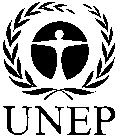 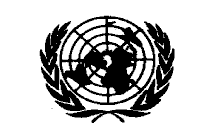 CBDCBDCBD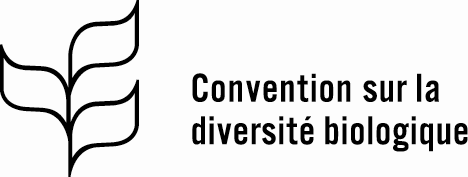 Distr.GÉNÉRALE 4 novembre 2019FRANÇAISORIGINAL : ANGLAIS